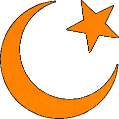 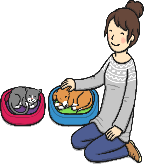 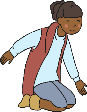 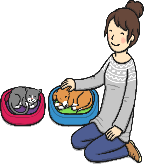 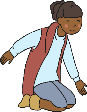 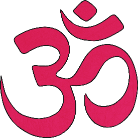 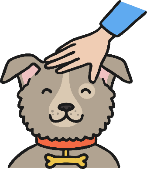 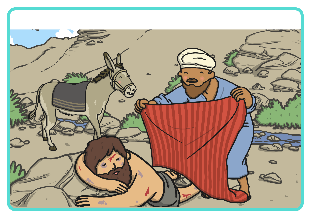 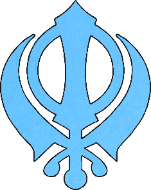 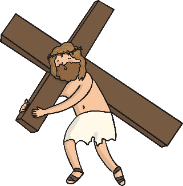 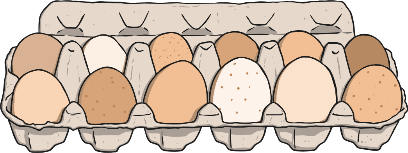 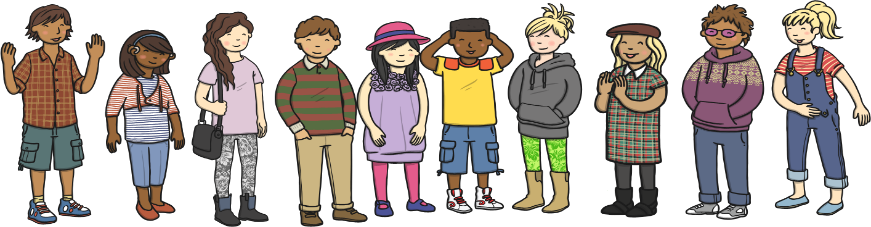 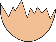 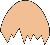 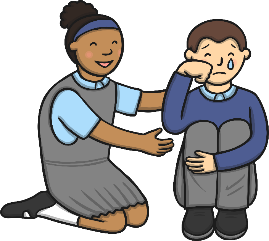 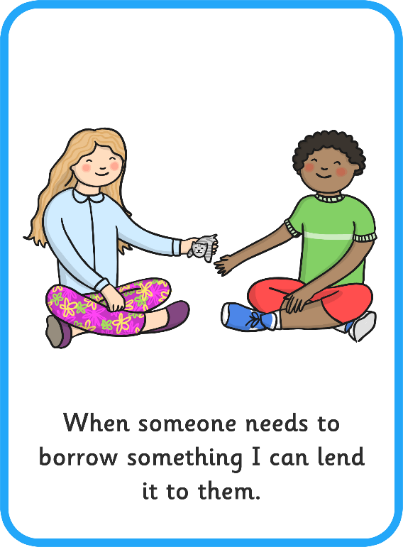 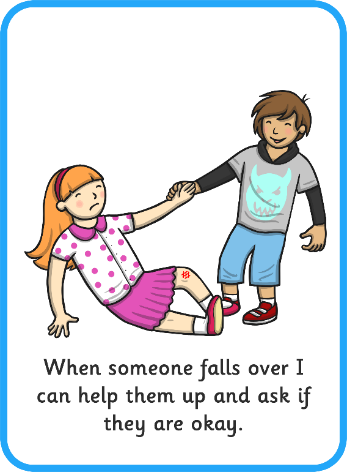 Emerging ExpectedExceedingTalk about how religions teach that people are  valuable, givingsimple examples  (B1).   Recognise that some  people believe God created the world  and so we should look after it (A2)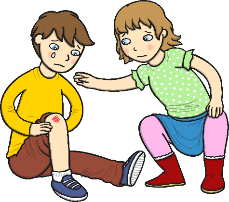 Retell Bible stories and stories from another faith about caring for others and the world (A2).   Identify ways that some people make a response to God by caring for others and the world (B1).   Talk about issues of good and bad, right and wrong arising fromthe stories (C3).   Talk about some texts from different religions that promote the  ‘Golden Rule’, and think about what  would happen if people followed this idea more  (C2)  Use creative ways to express their own ideas about the creationstory and what it says about what God is like (C1). Give examples of ways in which believers put theirbeliefs about others and the world into action,making links with religious stories (B1).   Answer the title question thoughtfully, in the lightof their learning in this unit (C1).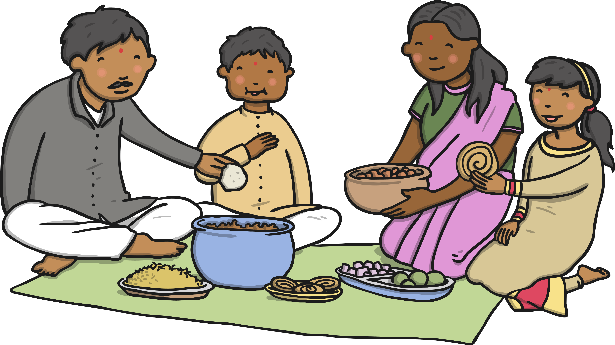 